Apology Letter to Principal For Misbehavior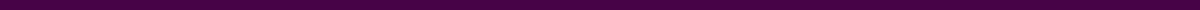 Alex Johnson
789 Maple Avenue
Hometown, HT 67890
April 4, 2024Principal Linda Green
Hometown Middle School
123 Elm Street
Hometown, HT 67890Dear Principal Green,I am writing to you today with a heavy heart, filled with regret for my recent behavior. It has come to my understanding that my actions on March 30, 2024, specifically speaking out of turn and showing disrespect to Ms. Thompson during class, were not only inappropriate but also against the values and standards upheld by Hometown Middle School.I recognize that my behavior was disruptive and disrespectful, not only to Ms. Thompson and the students who were directly affected but also to the entire school community that strives to maintain a positive and conducive learning environment. My actions were uncalled for and do not reflect the respect I have for the school, its staff, and my peers.Taking full responsibility for my actions, I wish to extend my sincerest apologies to you, the staff, and my fellow students for any distress or inconvenience I may have caused. I understand that apologies alone cannot undo the effects of my misbehavior, but I am committed to making amends and ensuring that such incidents do not occur in the future.To demonstrate my commitment to change, I am prepared to accept any consequences deemed appropriate by the school and to participate in any programs or counseling sessions that can help me improve my behavior and decision-making skills. I am also willing to apologize personally to Ms. Thompson and those directly affected by my actions.I value the education and opportunities provided by Hometown Middle School and deeply regret that my behavior has cast a shadow over this. Moving forward, I am determined to show through my actions that I have learned from this experience and to contribute positively to our school community.Thank you for taking the time to read my letter. I am ready to discuss this matter further and to take any necessary steps towards reconciliation and improving my conduct.Sincerely,Alex Johnson